Application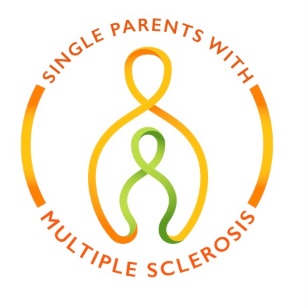 Name: Address: Phone:Email:Living with MS? (circle one):    Yes        No              ** Include a letter from your doctor stating you are being treated for Multiple Sclerosis.          Single Parent?     Yes        No                     Children & Ages:Work Status (circle one):     Retired        Full-Time        Part-Time        DisabilityAnnual Income:Income Sources:Support Needed (circle all that apply)Holiday Pick Me Up			Equipment			Home RepairsFood					Financial Aid 			OtherDescribe Your Situation and Request for Support